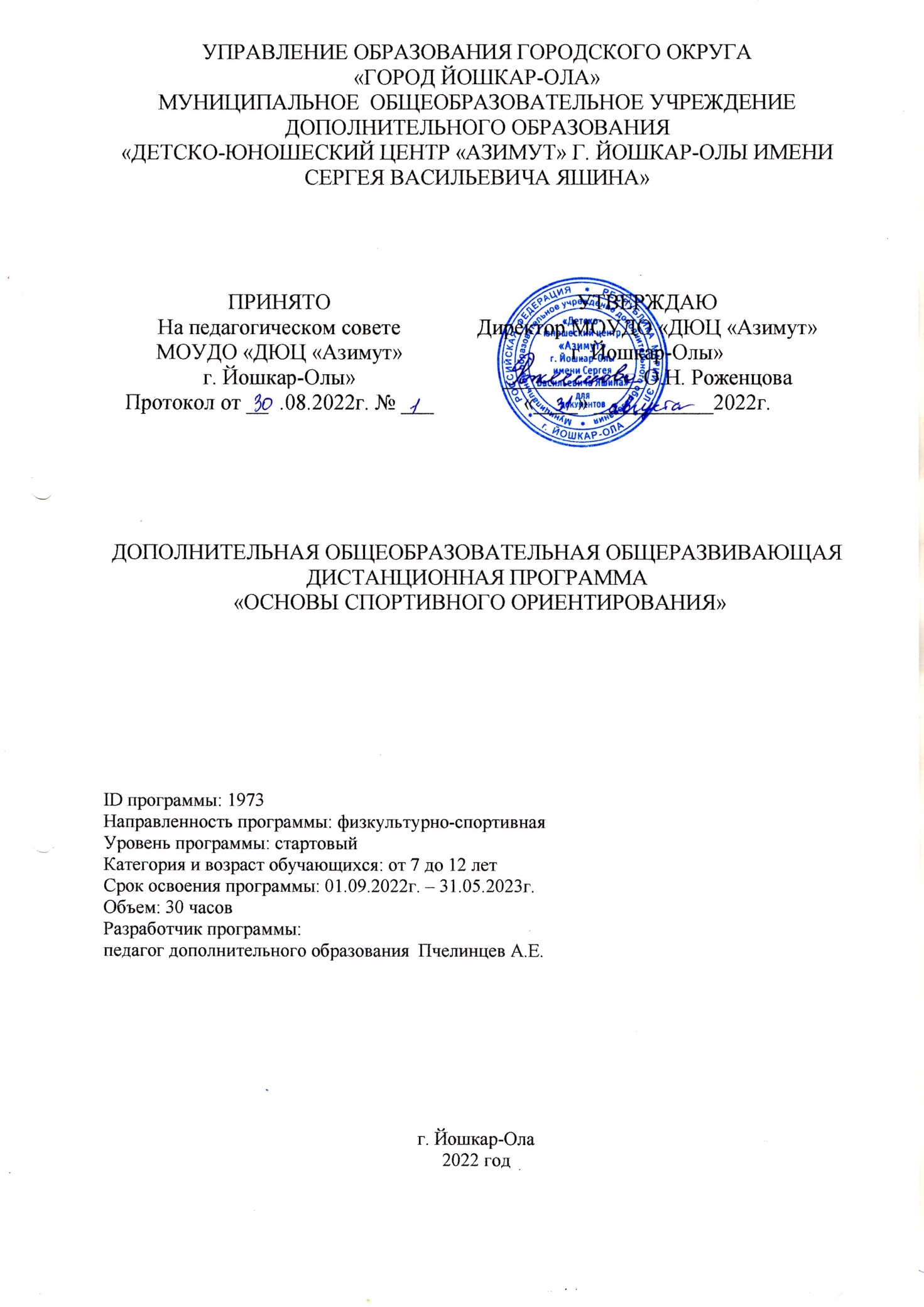 Раздел 1. Комплекс основных характеристикОбщая характеристика программы «Основы спортивного ориентирования»Электронный курс в программе «Основы спортивного ориентирования и туризма»Дополнительная общеразвивающая дистанционная программа «Основы спортивного ориентирования» реализуется в соответствии с туристско-краеведческой направленностью образования.В современных условиях одна из острых проблем является проблема физического и нравственного здоровья подрастающего поколения. Большинство детей и подростков ведут малоподвижный образ жизни, много времени проводят за гаджетами, что становится причиной ухудшения их здоровья, снижения физических показателей, дети все чаще ограничиваются виртуальным общением.Ещё одной, не менее важной проблемой является то, что дети, проявляя интерес к туризму и ориентированию, не имеют определенных знаний и навыков туристско−краеведческой деятельности, выживания в экстремальных условиях, оказания первой медицинской помощи.Адресат программы: обучающиеся от 7 до 12 лет.Срок освоения программы: 5 недель, общий объем 30 часов.Форма обучения: заочная.Уровень программы: стартовый. Особенности организации образовательного процесса: программа реализуется с использованием дистанционных образовательных технологий, с использованием электронного обучения.Цель и задачи программыЦель программы: Обучение, воспитание, развитие и оздоровление детей в процессе занятий спортивным ориентированием и туризмом, формирование всесторонней гармонично развитой личности.Задачи программы:•	массовое вовлечение школьников в систематические занятия спортивным ориентированием и туризмом;•	воспитание моральных и волевых качеств;•	укрепление здоровья;•	всестороннее физическое развитие;•	привитие основных гигиенических навыков;•	подготовка ребят к сдаче нормативных требований.личностные - формирование общественной активности личности, гражданской позиции, культуры общения и поведения в социуме, навыков здорового образа жизни.метапредметные - развитие мотивации к ЗОЖ, потребности в саморазвитии, самостоятельности, ответственности, активности.образовательные (предметные) - развитие познавательного интереса к спортивному ориентированию и туризму, включение в познавательную деятельность ребят, приобретение определенных знаний по ориентированию и технике пешеходного туризма.Задачи модуля:Научить ориентироваться на местностиОбъем программыПрограмма рассчитана на 30 часов.Содержание программыТемы программы:История возникновения, развитие, виды спортивного ориентирования. Правила поведения и техника безопасности на занятиях и соревнованиях. Одежда и снаряжение ориентировщика. Питание, режим, гигиена. Врачебный контроль и самоконтроль спортсмена. Топография. Условные знаки. Спортивная карта. Масштаб карты. Определение расстояния на карте. Определение сторон света. Карта, как вид сверху на местность. Карты летние и зимние. Понятие о технике спортивного ориентирования. Первоначальные представления о тактике прохождения дистанции. Виды условных знаков (точечные, линейные, площадные, внемасштабные). Основные группы условных знаков. Основные цвета карты. Условные обозначения ориентиров. Проходимость местности. Цвет и знаки обозначения дистанции. Изучение условных знаков на местности. Сравнение цветов и знаков карты с реальностью. Прогулка по лесу с картами разного масштаба. Упражнения для обучения ориентирования карты, повороту карты в движении, способу «большого пальца». Чтение ориентиров вдоль дорог. Упражнения для обучения работы с компасом, понятие азимута. Определение расстояния на местности шагами, по времени. Ориентирование с тропинки на тропинку. Выбор простого пути. Прохождение дистанции заданного направления с предварительным разбором путей движения. Основные положения правил соревнований по спортивному ориентированию. Виды соревнований по ориентированию (в заданном направлении, по выбору, маркированной трассе). Возрастное деление участников соревнований. Права и обязанности участников и тренеров. Контрольные упражнения и задания.Планируемые результатыВ результате успешного освоения модуля «Основы спортивного ориентирования» слушатели будут:иметь представление о спортивном ориентировании (РО-1);иметь представление о сторонах горизонта (РО-2);уметь пользоваться картой и компасом (РО-3);знать знаки спортивных карт (РО-4);уметь анализировать карту и выбирать оптимальный маршрут (РО-5);знать правила поведения и ТБ на занятиях и соревнованиях по спортивному ориентированию (РО-6);иметь представление об основах физиологических процессов в организме при            физической нагрузке и во время отдыха (РО-7);уметь составлять журнал самоконтроля, уметь планировать свое время (РО-8);знать о снаряжении ориентировщика и способах отметки на контрольных пунктах (РО-9); знать и уметь применять основные технические приемы в ориентировании (РО-10).Раздел 2. Комплекс организационно-педагогических условий2.1. Учебный план дополнительной общеобразовательной общеразвивающей программы «Основы спортивного ориентирования»2.2.  Календарный учебный график дополнительной общеобразовательной общеразвивающей программы «Основы спортивного ориентирования»2.3. Условия реализации программыПеречень учебного оборудования.Кадровое обеспечение программы.2.4. Формы, порядок текущего контроля и промежуточной аттестацииДля оценки качества освоения программы предусмотрено использование таких видов контроля, как предварительный, текущий, итоговый с целью определения соответствия результатов освоения программы, заявленным целям и планируемым результатам обучения.Предварительный контроль проводится в форме анкетирования  с целью выявления уровня начальных знаний. Текущий контроль проводится в течение всего периода обучения. Используются такие методы как опрос, тестирование, практические задания, обсуждения на форумах и в чатах. Итоговый контроль проводится в конце обучения в виде итоговой работы, где обучающиеся оценивают работы своих товарищей. В зависимости от выбранной индивидуальной траектории обучения, обучающиеся могут осваивать любой из предложенный уровней (ознакомительный, базовый или продвинутый). В ходе обучения также возможен переход с одного уровня на другой в зависимости от результатов и целей обучающихся.Виды учебной работы, технологии формирования и контроля достижений:Разбалловка по видам работ:Теория курса–40%Практическая часть курса–60%Уровни итоговых оценок в баллах:Отлично – 85-100 % выполнения заданий курса, участие в мероприятиях, тренировках, соревнованиях.Хорошо – 60-84% выполнения заданий курса, участие в мероприятиях и тренировках.Удовлетворительно – менее 60 % выполнения заданий курса, участие в тренировках.2.5. Методические материалыМетод применения информационно-коммуникационных технологий позволяет обучать детей на основе самостоятельного поиска информации в сети интернет, обмена информацией. Под дистанционным образовательными технологиями, понимаются образовательные технологии, реализуемые в основном с применением информационно-телекоммуникационных сетей (интернет) при опосредованном (на расстоянии) взаимодействии учащихся и педагогических работников. (Федеральный закон от 29.12.2012 N 273-ФЗ (ред. от 21.07.2014) "Об образовании в Российской Федерации" (с изм. и доп., вступ. в силу с 01.01.2015), ст. 16). При данном подходе повышается доступность качественного образования.Разные типы и формы занятий создают условия для развития познавательной активности, повышения интереса детей к обучению. Рекомендуемые типы занятий: изучение новой информации, занятия по формированию новых умений, обобщение и систематизация изученного, практическое применение знаний, умений (закрепление), комбинированные занятия, контрольно-проверочные занятия, тестирование. 2.6. Список литературы и электронных источниковФизическое воспитание и спортивная тренировка: обучение двигательным действиям: теория и методика / М. М. Боген ; предисл. П. Я. Гальперина. - Изд. 4-е, испр. и доп. - Москва: Либроком, 2013. – 219 с.Уроки ориентирования: учеб.-метод. пособие / [Юрий Сергеевич Константинов, Ольга Львовна Глаголева] ; Федер. центр детско-юнош. туризма и краеведения, Рос. междунар. акад. туризма, Федерация спортив. ориентирования России. - М.: Изд-во ФЦДЮТиК, 2005. - 327 с. Теория и практика спортивно-оздоровительного туризма [Текст] : учебное пособие по дисциплине специализации специальности "Менеджмент организации" / Ю. С. Константинов ; Российская международная акад. туризма, Федеральный центр детско-юношеского туризма и краеведения. - Москва: Советский спорт, 2009. – 390 с.Комплект картографического материала.Концепция развития дополнительного образования детей на период до 2020 года включительно. Утверждена распоряжением Правительства РФ от 04.09.2014 N 1726-р.Способы автономного выживания человека в природе: учеб. пособие для студентов вузов, обучающихся по спец. 033300 - Безопасность жизнедеятельности / А. Г. Маслов, Ю. С. Константинов, В. Н. Латчук. - М.: Academia, 2004. – 297 с.Обучающие и контрольные тесты по спортивному ориентированию: учебно-методическое пособие / Т. В. Моргунова. - Москва: Советский спорт, 2008 (М.: Московская типография N 6). – 91 с.Нормативы ГТО. Электронный ресурс URL: https://www.gto.ru/normsОрганизации занятий спортивным туризмом с учащимися. [Электронный ресурс] URL: https://revolution.allbest.ru/sport/00391341_0.html.Правила оказания первой помощи. Электронный ресурс URL: http://www.mchs.gov.ru/upload/site1/document_file/AfYX9NREiM.pdf.Санитарно-эпидемиологические требования к учреждениям дополнительного образования детей. Спортивное ориентирование на местности. [Электронный ресурс] URL: http://life4health.ru/sportivnoe-orientirovanie-na-mestnosti-sut-pravila-polozhenieТуризм и краеведение: Образовательные программы для системы дополнительного образования детей / Под ред. Ю.С. Константинова, А.Г. Маслова. - М.: Советский спорт, 2005 (Вологда: ООО ПФ Полиграфист). - 318 с.Возрастная физиология и школьная гигиена / А. Г. Хрипкова, М. В. Антропова, Д. А. Фарбер. - М.: Просвещение, 1990. – 318 с.Федеральный закон об образовании в Российской Федерации от 29.12.2012 N 273- ФЗ (ред. От 21.07.2014) с изменениями и дополнениями, вступивший в силу с 01.01.2015.Дистанции в спортивном ориентировании бегом / В. М. Алешин, В. А. Пызгарев. - Воронеж: Издательско-полиграфический центр Воронежского гос. ун-та, 2008. - 204 с.№Название раздела, темыКоличество часовКоличество часовКоличество часовФормы аттестации (контроля)№Название раздела, темыВсего часовТеорияПрактикаФормы аттестации (контроля)1.Спортивное ориентирование.301.1История возникновения, развитие, виды спортивного ориентирования. 22Контрольные вопросы.1.2Правила поведения и техника безопасности на занятиях и соревнованиях. Одежда и снаряжение ориентировщика.321Контрольные вопросы, тест1.3Питание, режим, гигиена. Врачебный контроль и самоконтроль спортсмена.523Контрольные вопросы, тест.1.4Топография. Условные знаки. Спортивная карта. Масштаб карты. Стороны горизонта. Компас.1349Контрольные вопросы, тест.1.5Понятие о технике спортивного ориентирования.523Контрольные задания и упражнения.1.6Итоговая работа модуля.202Итоговый тест, итоговое заданиеИтого301218№МесяцЧислоВремя проведения занятийФорма занятийКоличество часовТема занятийМесто проведенияФорма контроля11 неделяЛекция, презентация2История возникновения, развитие, виды спортивного ориентирования.Портал онлайн-образования Поволжского РЦКОО https://mooped.net/Опрос21 неделяЛекция, презентация2Правила поведения и техника безопасности на занятиях и соревнованиях. Портал онлайн-образования Поволжского РЦКОО https://mooped.net/Опрос, тест31 неделяПрезентация1Одежда и снаряжение ориентировщика.Портал онлайн-образования Поволжского РЦКОО https://mooped.net/Опрос42 неделяЛекция2Питание, режим, гигиена. Врачебный контроль и самоконтроль спортсмена.Портал онлайн-образования Поволжского РЦКОО https://mooped.net/Опрос52 неделяПрактическое задание 12Составление журнала самоконтроля.Портал онлайн-образования Поволжского РЦКОО https://mooped.net/Обсуждение на форуме62 неделяТестирование1Питание, режим, гигиена. Врачебный контроль и самоконтроль спортсмена.Портал онлайн-образования Поволжского РЦКОО https://mooped.net/Тест73 неделяЛекция2Топография. Условные знаки. Спортивная карта.Масштаб карты.Стороны горизонта. Компас.Портал онлайн-образования Поволжского РЦКОО https://mooped.net/Опрос83 неделяПрактическое задание 21Вычисление расстояний по картам разного масштаба.Обсуждение на форуме93 неделяПрактическое задание 31Определение сторон горизонта и вычисление азимутаОбсуждение на форуме103 неделяПрактическое задание 42Знаки спортивных картОбсуждение на форуме114 неделяЛекция2Топография. Условные знаки. Спортивная карта.Масштаб карты.Стороны горизонта. Компас.Опрос124 неделяРабота с глоссарием2Топография. Масштаб карты. Определение расстояния на карте. Определение сторон света.Обсуждение в чате134 неделяВидео уроки2Стороны горизонта. Компас.Опрос144 неделяТестирование1Топография. Условные знаки. Спортивная карта.Масштаб карты.Стороны горизонта. Компас.Тест155 неделяЛекция2Понятие о технике спортивного ориентирования.Опрос165 неделяПрактическое задание 52Технические приемыОбсуждение на форуме175 неделяТестирование1Понятие о технике спортивного ориентирования.Тест185 неделяПрактическое задание 61Итоговое практическое задание.Обсуждение на форуме195 неделяИтоговая работа1Итоговая работа на форуме. Обсуждение работ.Обсуждение на форуме№Наименование Количество, шт1Гаджет с выходом в сеть.12Призмы для ориентирования на местности203Система электронной отметки (станции, чипы)       комплект4Компас жидкостный для ориентирования4-65Карты топографические учебные        комплект6Карты топографические спортивные        комплект7Мультимедиа и экран демонстрационный        комплект8Игры учебные по ориентированию        комплект9Ноутбук              110Флэш-карта              3ФИО педагогаОбразованиеМесто работы, должностьПчелинцев Александр Евгеньевич высшее профессиональноепедагог дополнительного образования МОУДО «Детско-юношеский центр «Азимут» города Йошкар-Олы»Уровни достиженийРезультаты обученияОзнакомительныйРО-1, РО-2, РО-6, РО-9БазовыйРО-1, РО-3, РО-4, РО-6, РО-8, РО-9ПродвинутыйРО-1, РО-2, РО-3, РО-4, РО-5, РО-6, РО-7, РО-8,  РО-9,  РО-10